Утверждаю:_ ____________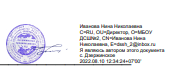                                                                                                                                 Директор МБОУ ДСШ №2 
                                                                                                                                           Н.Н. ИвановаПриказ №109 от09.08.2022гМуниципальное бюджетное общеобразовательное учреждение Дзержинская средняя  школа №2  Учебный план для 1 класса на 2022-2023 учебный год  в  соответствии с ФГОС начального общего образования(1 ФГОС НОО от 31.05.2021 №286) (1классы 5- дневная учебная неделя)Предметные областиУчебные предметыКЛАССЫКЛАССЫКЛАССЫПредметные областиУчебные предметы1А1БВсегоФормы промеж.аттестац.Обязательная часть (80%)Обязательная часть (80%)Количество часов в неделюКоличество часов в неделюКоличество часов в неделюРусский язык и литератураРусский язык444Мониторинг результатовРусский язык и литератураЛитературное чтение444Мониторинг читательских навыковРодной язык и родная литератураРодной  язык (русский)0,50,50,5«Живая азбука» (тв.работа)Родной язык и родная литератураЛитературное чтение на родном языке (русском)0,50,50,5Выразительное чтениеИностранные языкиИностранный язык Математика и информатикаМатематика 444Мониторинг достиженийОбществознание и Естествознание Окружающий мир222Мониторинг достиженийОсновы религиозных культур и светской этикиОсновы религиозной культуры и светской этики (светская этика)--ИскусствоМузыка111Творческая работаИскусствоИзобразительное искусство111Рисунок на свободную темуТехнология Технология1 1 1Тв.работа (поделка)Физическая культураФизическая культура222Мониторинг достиженийФизическая культураКурс «Футбол»111Мониторинг достиженийПредельно допустимая аудиторная  учебная нагрузка при 5-дневной учебной неделеПредельно допустимая аудиторная  учебная нагрузка при 5-дневной учебной неделе212121Предельно допустимая аудиторная  учебная нагрузка при 6-дневной учебной неделеПредельно допустимая аудиторная  учебная нагрузка при 6-дневной учебной неделеИТОГОИТОГО212121Итого часов в годИтого часов в год693693693